Modulo di iscrizione Al corso per operatori BLS-D*Cognome 													*Nome  													*Data e luogo di nascita  											Codice Fiscale												*Residente in via/piazza  									n° _______*Cap _______  *Comune o località 							*Prov. _______*cell. 						*e-mail 							*Società di appartenenza 											SONO OBBLIGATORIInformativa per la privacy e consenso al trattamento dei dati personali e sensibili - (Informativa ex art. 13 D. Lgs. 196/2003)Dichiaro di avere avuto le informazioni di cui all’art. 10 del D. lgs. 196/2003 e ne autorizzo l’utilizzo per le finalità strettamente inerenti l’attività del CSI ai vari livelli.I dati comuni e sensibili forniti verranno trattati per scopi esclusivamente istituzionali al fine di consentire la partecipazione alle attività sportive, culturali, ricreative e formative del Centro Sportivo Italiano ai vari livelli.I dati saranno comunicati esclusivamente ai soggetti ai quali l’invio è obbligatorio in forza di Legge e non saranno oggetto di diffusione.Data 									Firma 					DICHIARO DI:Essere a conoscenza che la quota di partecipazione al corso è di 35,00 EURO  da versare:In contanti presso la Segreteria del Comitato otramite bonifico bancario o postale (inviare copia via mail a csiromaformazione@csiroma.com o via fax:Banca Popolare dell’Etruria e del Lazio CODICE IBAN: IT 65 T 05390 03216 000000000210Conto Corrente Postale - num. 68307073 / CODICE IBAN: IT 56 Y 07601 03200 000068307073Essere a conoscenza che le lezioni; saranno teoriche e pratiche; saranno tenute presso la sede del Comitato di Roma e nei seguenti giorni ed orari:(spuntare il giorno scelto):Giovedì 10 Dicembre dalle ore 9.00 alle ore 13.00 Martedì 15 Dicembre dalle ore 9.00 alle ore 13.00Mercoledì 16 Dicembre dalle ore 9.00 alle ore 13.00Giovedì 17 Dicembre dalle ore 9.00 alle ore 13.00Giovedì 17 Dicembre dalle ore 15.00 alle ore 19.00Lunedì 21 Dicembre dalle ore 15.00 alle ore 19.00Martedì 22 Dicembre dalle ore 9.00 alle ore 13.00Martedì 22 Dicembre dalle ore 9.00 alle ore 13.00Data 									Firma 					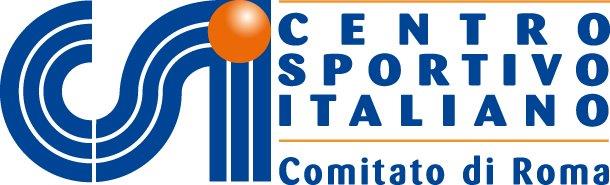 Area FormazioneMartedi– dalle 17.00 alle 20.00csiromaformazione@csiroma.comTel. 06.3225129 – Fax 06.99334056Lungotevere Flaminio, 55 – 00196 Roma